						Fidlers Well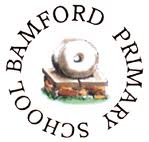 					Bamford						Hope Valley						S33 0AR						Tel :  01433 651267						Fax : 01433 659091				email: info@bamford.derbyshire.sch.uk14 March 2016Dear Parents/Carers and childrenThe school is empty and everyone has gone home for the Easter Holidays.  It has been a very short term but a very busy one and I thought an end of term newsletter might be appropriate.EggstravaganzaThank you to all the children (and adult supporters) who put in the time to make our Eggstravaganza competition such a huge success.  The entries were of a very high standard and contained some amazing craft work. It is the first time that I have seen Breggsit feature in the competition and impressively, some of our children were able to discuss what this is about with confidence.  Another key theme was Space which was lovely to see following on from our Space themed science week.  Many thanks to all parents who came along to view the eggs – it was lovely to have time to catch up and chat to so many of you. All the Easter Bunnies have now found new homes.  Mr Friend, Ms Gartside and Ruth Higginson did a marvelous job with the tea, coffee and hot cross buns.  Donations from this event have added to Archie’s Fund.  For those who were unable to attend, photos will soon be appearing on our website and facebook page.PTFAThe PTFA have again been busy raising money through the Easter Bingo and Easter Raffle – amounts to be announced after the holiday.  The Easter Bingo was again a huge success both as a social event and a fund raiser.  Particular thanks to Helen Rutter (our initial Bingo Caller) and Emma, Hannah and Lucia for their brilliant bingo calling after the Fish and Chips.  I’m sure the PTFA will be calling on your services next year.The Easter Raffle was a great success with Vicky Watson being the proud winner of the Easter Collection.  Many thanks in particular to Liz Riley who provided a lovely looking traditional Easter Cake.I have been busy spending the PTFA’s money and we have just received £856.00 worth of new guided reading books for which we are very grateful.  Parents’ ForumAnother Parents forum date has been set for Monday 16th May 2016 – 6.00 p.m.  This is an opportunity for you to come along and find out about the school’s priorities for 2015-16 and our progress to date.  It is a chance for you to be included in shaping the future of the school and an opportunity to provide feedback to the team.  Please let us know if you are able to attend – a message to info@bamford.derbyshire.sch.uk or a phone message would be appreciated so that we can prepare the room to accommodate numbers.A parent questionnaire will be issued at the beginning of the term and the results and feedback from this will be fed back to parents at the Parents Forum and in our newsletters.Parents / Carers ConsultationsDates for parents’ evenings have been issued and parents are invited to book in to see your child’s teachers.  If you are unable to attend the suggested times, please contact your child’s teacher who will try to re-schedule for another time.   Bamford Wider CommunityPlease add a note to your diary for the morning of Saturday 16th April as the village is having a village spring clean at 11.00a.m.  All children are invited to help out - we would love our school to be involved as this helps them to show a commitment to the local environment.  The event starts from The Green from 11.00am and children need to be accompanied by an adult. Thank you to  the children of Ash and Willow class who conducted a ‘litter pick’ of their own whilst on their Egg Hunt in the woods – they filled two black bin liners with plastic and paper that has been left in the woods and which has now been put into the recycling bins.The Anglers have asked us to remind parents and carers not to use the disabled parking bays at any time (unless you are entitled through the blue badge scheme) – including when dropping off for early morning clubs or collecting from school.  Collectively, the school and Angler’s would ask our parents to slow down when on the roads outside school and when entering and leaving the Angler’s car park, as safety for all our community is very important.   Sports NewsWell done to our Y5/6 High 5 Netball team who have been training with Mrs Bland.  I’m proud to report that both our teams performed very well at the HVC High 5 netball competition.  Our A and B teams both performed brilliantly and they managed to come first and third.  This means that our A team will go forward to the partnership final on 19th April 2016.  A reminder that the Y4/5 swimming sessions will restart after Easter (Monday April 18th 2016).  Permission slips for this were taken in September to cover the academic year.  The times and arrangements have not changed and to keep the costs down, we are again asking parents to arrange a drop-off at the baths on Monday mornings.  Transport to return to school has been arranged with Nick Cook (Eden Tree Travel). Finally, I’d like to wish you all a very safe and restful Easter Holiday – see you on Monday 11th April.Kind Regards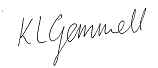 Kate Gemmell and the Bamford Team